QUÍMICA LICENCIATURA – DIURNOOFERTA ACADÊMICA 2023.2Coordenadora: Profa. Dra. Maria Ester de Sá Barreto BarrosVice-coordenadora: Profa. Dra. Jadriane de Almeida XavierContato: coordenacao.quil@iqb.ufal.br1º Período (Matriz 2019) – NÃO HAVERÁ MAIS OFERTA DAS DISCIPLINAS DO 1º PERÍODO DA MATRIZ 2006. ALUNOS QUE AINDA TENHAM PENDÊNCIA NESSAS DISCIPLINAS DEVEM SE MATRICULAR NAS DISCIPLINAS EQUIVALENTES DA MATRIZ 2019. VERIFICAR TABELA DE EQUIVALÊNCIAS AO FINAL DESTE ARQUIVO OU CONSULTAR A COORDENAÇÃO.**Poderá haver modificação até o início das aulas.2º Período (Matriz 2019)**Poderá haver modificação até o início das aulas.2º Período (Matriz 2006) – PARA AS DISCIPLINAS NÃO OFERTADAS OS ESTUDANTES DEVEM CURSAR AS DISCIPLINAS EQUIVALENTES DA MATRIZ 2019 (CONSULTAR TABELA DE EQUIVALÊNCIAS AO FINAL DESTE ARQUIVO OU CONSULTAR A COORDENAÇÃO).3º Período (Matriz 2019)**Poderá haver modificação até o início das aulas.4º Período (Matriz 2019) **Poderá haver modificação até o início das aulas.4º Período (Matriz 2006) – PARA AS DISCIPLINAS NÃO OFERTADAS OS ESTUDANTES DEVEM CURSAR AS DISCIPLINAS EQUIVALENTES DA MATRIZ 2019 (CONSULTAR TABELA DE EQUIVALÊNCIAS AO FINAL DESTE ARQUIVO OU CONSULTAR A COORDENAÇÃO).**Poderá haver modificação até o início das aulas.**Poderá haver modificação até o início das aulas.**Poderá haver modificação até o início das aulas.**Poderá haver modificação até o início das aulas.7º Período (Matriz 2006)**Poderá haver modificação até o início das aulas.8º Período (Matriz 2019)**Poderá haver modificação até o início das aulas.8º Período (Matriz 2006)**Poderá haver modificação até o início das aulas.EQUIVALÊNCIAS ENTRE AS MATRIZES 2019 E 2006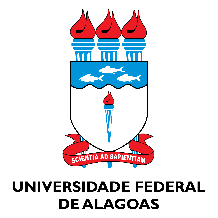 UNIVERSIDADE FEDERAL DE ALAGOASINSTITUTO DE QUÍMICA E BIOTECNOLOGIA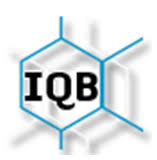 DIA DA SEMANADIA DA SEMANADIA DA SEMANADIA DA SEMANADIA DA SEMANACódigoDisciplinaCHTurmaVagas2ª3ª4ª5ª6ªProfessor(a)**Sala**QUIL081Fundamentos de Matemática 104A2515:20 – 17:0015:20 – 17:00Adelailson da Silva / Alan Anderson PereiraIM – Sala 03QUIL082Química Geral 104A3015:20 – 17:0015:20 – 17:00Tatiane BalianoAuditório do SeverinãoDIA DA SEMANADIA DA SEMANADIA DA SEMANADIA DA SEMANADIA DA SEMANACódigoDisciplinaCHTurmaVagas2ª3ª4ª5ª6ªProfessor(a)**Sala**QUIL087Química Geral Experimental03A3015:20 – 18:00Edeildo / Isis / ThiagoIQB – Lab. 3QUIL088Química Geral 204A4015:20 – 17:0013:30 – 15:10Daniela / JúlioAuditório do SeverinãoQUIL089Química Inorgânica 104A4015:20 – 17:0015:20 – 17:00SimoniIQB – Sala BQUIL090Cálculo 104A3013:30 – 15:1013:30 – 15:10Isadora de JesusQUIL091Política e Organização da Educação Básica no Brasil04A3013:30 – 17:00Evelyne CandeiasBl. 7 (IGDEMA) – Sala 203DIA DA SEMANADIA DA SEMANADIA DA SEMANADIA DA SEMANADIA DA SEMANADIA DA SEMANADIA DA SEMANADIA DA SEMANADIA DA SEMANADIA DA SEMANACódigoDisciplinaCHTurmaTurmaVagasVagasVagas2ª2ª3ª3ª4ª4ª5ª5ª6ª6ªProfessor(a)**Professor(a)**Sala**QUIL007História das CiênciasEstudantes que ainda tiverem pendência nessa disciplina devem procurar a coordenação.(Quinta 10:10-11:50h)Estudantes que ainda tiverem pendência nessa disciplina devem procurar a coordenação.(Quinta 10:10-11:50h)Estudantes que ainda tiverem pendência nessa disciplina devem procurar a coordenação.(Quinta 10:10-11:50h)Estudantes que ainda tiverem pendência nessa disciplina devem procurar a coordenação.(Quinta 10:10-11:50h)Estudantes que ainda tiverem pendência nessa disciplina devem procurar a coordenação.(Quinta 10:10-11:50h)Estudantes que ainda tiverem pendência nessa disciplina devem procurar a coordenação.(Quinta 10:10-11:50h)Estudantes que ainda tiverem pendência nessa disciplina devem procurar a coordenação.(Quinta 10:10-11:50h)Estudantes que ainda tiverem pendência nessa disciplina devem procurar a coordenação.(Quinta 10:10-11:50h)Estudantes que ainda tiverem pendência nessa disciplina devem procurar a coordenação.(Quinta 10:10-11:50h)Estudantes que ainda tiverem pendência nessa disciplina devem procurar a coordenação.(Quinta 10:10-11:50h)Estudantes que ainda tiverem pendência nessa disciplina devem procurar a coordenação.(Quinta 10:10-11:50h)Estudantes que ainda tiverem pendência nessa disciplina devem procurar a coordenação.(Quinta 10:10-11:50h)Estudantes que ainda tiverem pendência nessa disciplina devem procurar a coordenação.(Quinta 10:10-11:50h)Estudantes que ainda tiverem pendência nessa disciplina devem procurar a coordenação.(Quinta 10:10-11:50h)Estudantes que ainda tiverem pendência nessa disciplina devem procurar a coordenação.(Quinta 10:10-11:50h)Estudantes que ainda tiverem pendência nessa disciplina devem procurar a coordenação.(Quinta 10:10-11:50h)Estudantes que ainda tiverem pendência nessa disciplina devem procurar a coordenação.(Quinta 10:10-11:50h)Estudantes que ainda tiverem pendência nessa disciplina devem procurar a coordenação.(Quinta 10:10-11:50h)Estudantes que ainda tiverem pendência nessa disciplina devem procurar a coordenação.(Quinta 10:10-11:50h)QUIL008Cálculo 1Estudantes que ainda tiverem pendência nessa disciplina devem se matricular na disciplina QUIL090 – Cálculo 1 da matriz 2019.Estudantes que ainda tiverem pendência nessa disciplina devem se matricular na disciplina QUIL090 – Cálculo 1 da matriz 2019.Estudantes que ainda tiverem pendência nessa disciplina devem se matricular na disciplina QUIL090 – Cálculo 1 da matriz 2019.Estudantes que ainda tiverem pendência nessa disciplina devem se matricular na disciplina QUIL090 – Cálculo 1 da matriz 2019.Estudantes que ainda tiverem pendência nessa disciplina devem se matricular na disciplina QUIL090 – Cálculo 1 da matriz 2019.Estudantes que ainda tiverem pendência nessa disciplina devem se matricular na disciplina QUIL090 – Cálculo 1 da matriz 2019.Estudantes que ainda tiverem pendência nessa disciplina devem se matricular na disciplina QUIL090 – Cálculo 1 da matriz 2019.Estudantes que ainda tiverem pendência nessa disciplina devem se matricular na disciplina QUIL090 – Cálculo 1 da matriz 2019.Estudantes que ainda tiverem pendência nessa disciplina devem se matricular na disciplina QUIL090 – Cálculo 1 da matriz 2019.Estudantes que ainda tiverem pendência nessa disciplina devem se matricular na disciplina QUIL090 – Cálculo 1 da matriz 2019.Estudantes que ainda tiverem pendência nessa disciplina devem se matricular na disciplina QUIL090 – Cálculo 1 da matriz 2019.Estudantes que ainda tiverem pendência nessa disciplina devem se matricular na disciplina QUIL090 – Cálculo 1 da matriz 2019.Estudantes que ainda tiverem pendência nessa disciplina devem se matricular na disciplina QUIL090 – Cálculo 1 da matriz 2019.Estudantes que ainda tiverem pendência nessa disciplina devem se matricular na disciplina QUIL090 – Cálculo 1 da matriz 2019.Estudantes que ainda tiverem pendência nessa disciplina devem se matricular na disciplina QUIL090 – Cálculo 1 da matriz 2019.Estudantes que ainda tiverem pendência nessa disciplina devem se matricular na disciplina QUIL090 – Cálculo 1 da matriz 2019.Estudantes que ainda tiverem pendência nessa disciplina devem se matricular na disciplina QUIL090 – Cálculo 1 da matriz 2019.Estudantes que ainda tiverem pendência nessa disciplina devem se matricular na disciplina QUIL090 – Cálculo 1 da matriz 2019.Estudantes que ainda tiverem pendência nessa disciplina devem se matricular na disciplina QUIL090 – Cálculo 1 da matriz 2019.QUIL009Política e Organização da Educação BásicaEstudantes que ainda tiverem pendência nessa disciplina devem se matricular na disciplina QUIL091 – Política e Organização da Educação Básica no Brasil da matriz 2019.Estudantes que ainda tiverem pendência nessa disciplina devem se matricular na disciplina QUIL091 – Política e Organização da Educação Básica no Brasil da matriz 2019.Estudantes que ainda tiverem pendência nessa disciplina devem se matricular na disciplina QUIL091 – Política e Organização da Educação Básica no Brasil da matriz 2019.Estudantes que ainda tiverem pendência nessa disciplina devem se matricular na disciplina QUIL091 – Política e Organização da Educação Básica no Brasil da matriz 2019.Estudantes que ainda tiverem pendência nessa disciplina devem se matricular na disciplina QUIL091 – Política e Organização da Educação Básica no Brasil da matriz 2019.Estudantes que ainda tiverem pendência nessa disciplina devem se matricular na disciplina QUIL091 – Política e Organização da Educação Básica no Brasil da matriz 2019.Estudantes que ainda tiverem pendência nessa disciplina devem se matricular na disciplina QUIL091 – Política e Organização da Educação Básica no Brasil da matriz 2019.Estudantes que ainda tiverem pendência nessa disciplina devem se matricular na disciplina QUIL091 – Política e Organização da Educação Básica no Brasil da matriz 2019.Estudantes que ainda tiverem pendência nessa disciplina devem se matricular na disciplina QUIL091 – Política e Organização da Educação Básica no Brasil da matriz 2019.Estudantes que ainda tiverem pendência nessa disciplina devem se matricular na disciplina QUIL091 – Política e Organização da Educação Básica no Brasil da matriz 2019.Estudantes que ainda tiverem pendência nessa disciplina devem se matricular na disciplina QUIL091 – Política e Organização da Educação Básica no Brasil da matriz 2019.Estudantes que ainda tiverem pendência nessa disciplina devem se matricular na disciplina QUIL091 – Política e Organização da Educação Básica no Brasil da matriz 2019.Estudantes que ainda tiverem pendência nessa disciplina devem se matricular na disciplina QUIL091 – Política e Organização da Educação Básica no Brasil da matriz 2019.Estudantes que ainda tiverem pendência nessa disciplina devem se matricular na disciplina QUIL091 – Política e Organização da Educação Básica no Brasil da matriz 2019.Estudantes que ainda tiverem pendência nessa disciplina devem se matricular na disciplina QUIL091 – Política e Organização da Educação Básica no Brasil da matriz 2019.Estudantes que ainda tiverem pendência nessa disciplina devem se matricular na disciplina QUIL091 – Política e Organização da Educação Básica no Brasil da matriz 2019.Estudantes que ainda tiverem pendência nessa disciplina devem se matricular na disciplina QUIL091 – Política e Organização da Educação Básica no Brasil da matriz 2019.Estudantes que ainda tiverem pendência nessa disciplina devem se matricular na disciplina QUIL091 – Política e Organização da Educação Básica no Brasil da matriz 2019.Estudantes que ainda tiverem pendência nessa disciplina devem se matricular na disciplina QUIL091 – Política e Organização da Educação Básica no Brasil da matriz 2019.QUIL010Projetos Integradores 2Estudantes que ainda tiverem pendência nessa disciplina devem procurar a coordenação.Estudantes que ainda tiverem pendência nessa disciplina devem procurar a coordenação.Estudantes que ainda tiverem pendência nessa disciplina devem procurar a coordenação.Estudantes que ainda tiverem pendência nessa disciplina devem procurar a coordenação.Estudantes que ainda tiverem pendência nessa disciplina devem procurar a coordenação.Estudantes que ainda tiverem pendência nessa disciplina devem procurar a coordenação.Estudantes que ainda tiverem pendência nessa disciplina devem procurar a coordenação.Estudantes que ainda tiverem pendência nessa disciplina devem procurar a coordenação.Estudantes que ainda tiverem pendência nessa disciplina devem procurar a coordenação.Estudantes que ainda tiverem pendência nessa disciplina devem procurar a coordenação.Estudantes que ainda tiverem pendência nessa disciplina devem procurar a coordenação.Estudantes que ainda tiverem pendência nessa disciplina devem procurar a coordenação.Estudantes que ainda tiverem pendência nessa disciplina devem procurar a coordenação.Estudantes que ainda tiverem pendência nessa disciplina devem procurar a coordenação.Estudantes que ainda tiverem pendência nessa disciplina devem procurar a coordenação.Estudantes que ainda tiverem pendência nessa disciplina devem procurar a coordenação.Estudantes que ainda tiverem pendência nessa disciplina devem procurar a coordenação.Estudantes que ainda tiverem pendência nessa disciplina devem procurar a coordenação.Estudantes que ainda tiverem pendência nessa disciplina devem procurar a coordenação.QUIL065Segurança em Laboratório22AA0519:00 – 20:4019:00 – 20:40ValériaValériaIQB – Sala 101IQB – Sala 101DIA DA SEMANADIA DA SEMANADIA DA SEMANADIA DA SEMANADIA DA SEMANACódigoDisciplinaCHTurmaVagas2ª3ª4ª5ª6ªProfessor(a)**Sala**QUIL092Cálculo 204A2513:30 – 15:1013:30 – 15:10Sinvaldo da GamaIM – Sala 03DIA DA SEMANADIA DA SEMANADIA DA SEMANADIA DA SEMANADIA DA SEMANACódigoDisciplinaCHTurmaVagas2ª3ª4ª5ª6ªProfessor(a)**Sala**QUIL097Física 104A3013:30 – 15:1013:30 – 15:10ÍtaloIQB – Sala 101QUIL098Físico-Química 103A2015:20 – 17:0013:30 – 15:10Adriana / MarianoIQB – Sala BQUIL099Gestão da Educação e do Trabalho Escolar04A3013:30 – 17:00Paulo LimaIQB – Sala AQUIL100Metodologia do Ensino de Química04A2015:20 – 17:0015:20 – 17:00LauraIQB – Sala 202QUIL101Química Orgânica 104A3015:20 – 17:0013:30 – 15:10IsisIQB – Sala AQUIL102Saberes e Práticas em Química Inorgânica03A3009:20 – 12:00RusieneIQB – Lab. 2DIA DA SEMANADIA DA SEMANADIA DA SEMANADIA DA SEMANADIA DA SEMANACódigoDisciplinaCHTurmaVagas2ª3ª4ª5ª6ªProfessor(a)**Sala**QUIL016Química Orgânica 1Estudantes que ainda tiverem pendência nessa disciplina devem solicitar VAGA REMANESCENTE nas turmas QUIL101 – Química Orgânica 1 e QUIL114 – Saberes e Práticas em Química Orgânica da matriz 2019.Estudantes que ainda tiverem pendência nessa disciplina devem solicitar VAGA REMANESCENTE nas turmas QUIL101 – Química Orgânica 1 e QUIL114 – Saberes e Práticas em Química Orgânica da matriz 2019.Estudantes que ainda tiverem pendência nessa disciplina devem solicitar VAGA REMANESCENTE nas turmas QUIL101 – Química Orgânica 1 e QUIL114 – Saberes e Práticas em Química Orgânica da matriz 2019.Estudantes que ainda tiverem pendência nessa disciplina devem solicitar VAGA REMANESCENTE nas turmas QUIL101 – Química Orgânica 1 e QUIL114 – Saberes e Práticas em Química Orgânica da matriz 2019.Estudantes que ainda tiverem pendência nessa disciplina devem solicitar VAGA REMANESCENTE nas turmas QUIL101 – Química Orgânica 1 e QUIL114 – Saberes e Práticas em Química Orgânica da matriz 2019.Estudantes que ainda tiverem pendência nessa disciplina devem solicitar VAGA REMANESCENTE nas turmas QUIL101 – Química Orgânica 1 e QUIL114 – Saberes e Práticas em Química Orgânica da matriz 2019.Estudantes que ainda tiverem pendência nessa disciplina devem solicitar VAGA REMANESCENTE nas turmas QUIL101 – Química Orgânica 1 e QUIL114 – Saberes e Práticas em Química Orgânica da matriz 2019.Estudantes que ainda tiverem pendência nessa disciplina devem solicitar VAGA REMANESCENTE nas turmas QUIL101 – Química Orgânica 1 e QUIL114 – Saberes e Práticas em Química Orgânica da matriz 2019.Estudantes que ainda tiverem pendência nessa disciplina devem solicitar VAGA REMANESCENTE nas turmas QUIL101 – Química Orgânica 1 e QUIL114 – Saberes e Práticas em Química Orgânica da matriz 2019.Estudantes que ainda tiverem pendência nessa disciplina devem solicitar VAGA REMANESCENTE nas turmas QUIL101 – Química Orgânica 1 e QUIL114 – Saberes e Práticas em Química Orgânica da matriz 2019.QUIL017Física 1Estudantes que ainda tiverem pendência nessa disciplina devem se matricular na disciplina QUIL097 – Física 1 da matriz 2019.Estudantes que ainda tiverem pendência nessa disciplina devem se matricular na disciplina QUIL097 – Física 1 da matriz 2019.Estudantes que ainda tiverem pendência nessa disciplina devem se matricular na disciplina QUIL097 – Física 1 da matriz 2019.Estudantes que ainda tiverem pendência nessa disciplina devem se matricular na disciplina QUIL097 – Física 1 da matriz 2019.Estudantes que ainda tiverem pendência nessa disciplina devem se matricular na disciplina QUIL097 – Física 1 da matriz 2019.Estudantes que ainda tiverem pendência nessa disciplina devem se matricular na disciplina QUIL097 – Física 1 da matriz 2019.Estudantes que ainda tiverem pendência nessa disciplina devem se matricular na disciplina QUIL097 – Física 1 da matriz 2019.Estudantes que ainda tiverem pendência nessa disciplina devem se matricular na disciplina QUIL097 – Física 1 da matriz 2019.Estudantes que ainda tiverem pendência nessa disciplina devem se matricular na disciplina QUIL097 – Física 1 da matriz 2019.Estudantes que ainda tiverem pendência nessa disciplina devem se matricular na disciplina QUIL097 – Física 1 da matriz 2019.QUIL018Química, Meio Ambiente e EducaçãoEstudantes que ainda tiverem pendência nessa disciplina devem se matricular na disciplina QUIL125 – Química, Meio Ambiente e Educação da matriz 2019.Estudantes que ainda tiverem pendência nessa disciplina devem se matricular na disciplina QUIL125 – Química, Meio Ambiente e Educação da matriz 2019.Estudantes que ainda tiverem pendência nessa disciplina devem se matricular na disciplina QUIL125 – Química, Meio Ambiente e Educação da matriz 2019.Estudantes que ainda tiverem pendência nessa disciplina devem se matricular na disciplina QUIL125 – Química, Meio Ambiente e Educação da matriz 2019.Estudantes que ainda tiverem pendência nessa disciplina devem se matricular na disciplina QUIL125 – Química, Meio Ambiente e Educação da matriz 2019.Estudantes que ainda tiverem pendência nessa disciplina devem se matricular na disciplina QUIL125 – Química, Meio Ambiente e Educação da matriz 2019.Estudantes que ainda tiverem pendência nessa disciplina devem se matricular na disciplina QUIL125 – Química, Meio Ambiente e Educação da matriz 2019.Estudantes que ainda tiverem pendência nessa disciplina devem se matricular na disciplina QUIL125 – Química, Meio Ambiente e Educação da matriz 2019.Estudantes que ainda tiverem pendência nessa disciplina devem se matricular na disciplina QUIL125 – Química, Meio Ambiente e Educação da matriz 2019.Estudantes que ainda tiverem pendência nessa disciplina devem se matricular na disciplina QUIL125 – Química, Meio Ambiente e Educação da matriz 2019.QUIL019Planejamento, Currículo e Avaliação da AprendizagemEstudantes que ainda tiverem pendência nessa disciplina devem se matricular na disciplina QUIL125 – Didática da matriz 2019.Estudantes que ainda tiverem pendência nessa disciplina devem se matricular na disciplina QUIL125 – Didática da matriz 2019.Estudantes que ainda tiverem pendência nessa disciplina devem se matricular na disciplina QUIL125 – Didática da matriz 2019.Estudantes que ainda tiverem pendência nessa disciplina devem se matricular na disciplina QUIL125 – Didática da matriz 2019.Estudantes que ainda tiverem pendência nessa disciplina devem se matricular na disciplina QUIL125 – Didática da matriz 2019.Estudantes que ainda tiverem pendência nessa disciplina devem se matricular na disciplina QUIL125 – Didática da matriz 2019.Estudantes que ainda tiverem pendência nessa disciplina devem se matricular na disciplina QUIL125 – Didática da matriz 2019.Estudantes que ainda tiverem pendência nessa disciplina devem se matricular na disciplina QUIL125 – Didática da matriz 2019.Estudantes que ainda tiverem pendência nessa disciplina devem se matricular na disciplina QUIL125 – Didática da matriz 2019.Estudantes que ainda tiverem pendência nessa disciplina devem se matricular na disciplina QUIL125 – Didática da matriz 2019.QUIL020Projetos Integradores 4Estudantes que ainda tiverem pendência nessa disciplina devem procurar a coordenação.Estudantes que ainda tiverem pendência nessa disciplina devem procurar a coordenação.Estudantes que ainda tiverem pendência nessa disciplina devem procurar a coordenação.Estudantes que ainda tiverem pendência nessa disciplina devem procurar a coordenação.Estudantes que ainda tiverem pendência nessa disciplina devem procurar a coordenação.Estudantes que ainda tiverem pendência nessa disciplina devem procurar a coordenação.Estudantes que ainda tiverem pendência nessa disciplina devem procurar a coordenação.Estudantes que ainda tiverem pendência nessa disciplina devem procurar a coordenação.Estudantes que ainda tiverem pendência nessa disciplina devem procurar a coordenação.Estudantes que ainda tiverem pendência nessa disciplina devem procurar a coordenação.5º Período (Matriz 2019)5º Período (Matriz 2019)DIA DA SEMANADIA DA SEMANADIA DA SEMANADIA DA SEMANADIA DA SEMANACódigoDisciplinaCHTurmaVagas2ª3ª4ª5ª6ªProfessor(a)**Sala**QUIL107Química Orgânica 204A1015:20 – 17:0015:20 – 17:00Maria CristinaIQB – Sala 2016º Período (Matriz 2019)6º Período (Matriz 2019)DIA DA SEMANADIA DA SEMANADIA DA SEMANADIA DA SEMANADIA DA SEMANACódigoDisciplinaCHTurmaVagas2ª3ª4ª5ª6ªProfessor(a)**Sala**QUIL109Bioquímica Geral04A2015:20 – 18:0013:30 – 15:10EdmaIQB – Sala 101QUIL110Estágio Supervisionado 204A2013:30 – 17:00FrancineIQB – Sala 102QUIL111Pesquisa Educacional03A2015:20 – 18:00MoniqueIQB – Sala 101QUIL112Química Analítica 204A2013:30 – 15:1013:30 – 15:10AndréaIQB – Sala 202QUIL113Saberes e Práticas em Físico-Química 03A1513:30 – 17:00Tatiane BalianoIQB – Lab. 1QUIL114Saberes e Práticas em Química Orgânica03A2515:20-18:00Maria EsterIQB – Lab. 36º Período (Matriz 2006)6º Período (Matriz 2006)DIA DA SEMANADIA DA SEMANADIA DA SEMANADIA DA SEMANADIA DA SEMANACódigoDisciplinaCHTurmaVagas2ª3ª4ª5ª6ªProfessor(a)**Sala**QUIL027Química Analítica 206A0513:30-15:10 (T)13:30-15:10 (T)09:20 – 11:00 (P)André / Thatiane VeríssimoAuditório do Severinão / Lab. 3QUIL028Físico-Química 1Estudantes que ainda tiverem pendência nessa disciplina devem se matricular na disciplina QUIL098 –Físico-Química 1 da matriz 2019.Estudantes que ainda tiverem pendência nessa disciplina devem se matricular na disciplina QUIL098 –Físico-Química 1 da matriz 2019.Estudantes que ainda tiverem pendência nessa disciplina devem se matricular na disciplina QUIL098 –Físico-Química 1 da matriz 2019.Estudantes que ainda tiverem pendência nessa disciplina devem se matricular na disciplina QUIL098 –Físico-Química 1 da matriz 2019.Estudantes que ainda tiverem pendência nessa disciplina devem se matricular na disciplina QUIL098 –Físico-Química 1 da matriz 2019.Estudantes que ainda tiverem pendência nessa disciplina devem se matricular na disciplina QUIL098 –Físico-Química 1 da matriz 2019.Estudantes que ainda tiverem pendência nessa disciplina devem se matricular na disciplina QUIL098 –Físico-Química 1 da matriz 2019.Estudantes que ainda tiverem pendência nessa disciplina devem se matricular na disciplina QUIL098 –Físico-Química 1 da matriz 2019.Estudantes que ainda tiverem pendência nessa disciplina devem se matricular na disciplina QUIL098 –Físico-Química 1 da matriz 2019.Estudantes que ainda tiverem pendência nessa disciplina devem se matricular na disciplina QUIL098 –Físico-Química 1 da matriz 2019.QUIL029Pesquisa EducacionalEstudantes que ainda tiverem pendência nessa disciplina devem se matricular na disciplina QUIL111 – Pesquisa Educacional da matriz 2019.Estudantes que ainda tiverem pendência nessa disciplina devem se matricular na disciplina QUIL111 – Pesquisa Educacional da matriz 2019.Estudantes que ainda tiverem pendência nessa disciplina devem se matricular na disciplina QUIL111 – Pesquisa Educacional da matriz 2019.Estudantes que ainda tiverem pendência nessa disciplina devem se matricular na disciplina QUIL111 – Pesquisa Educacional da matriz 2019.Estudantes que ainda tiverem pendência nessa disciplina devem se matricular na disciplina QUIL111 – Pesquisa Educacional da matriz 2019.Estudantes que ainda tiverem pendência nessa disciplina devem se matricular na disciplina QUIL111 – Pesquisa Educacional da matriz 2019.Estudantes que ainda tiverem pendência nessa disciplina devem se matricular na disciplina QUIL111 – Pesquisa Educacional da matriz 2019.Estudantes que ainda tiverem pendência nessa disciplina devem se matricular na disciplina QUIL111 – Pesquisa Educacional da matriz 2019.Estudantes que ainda tiverem pendência nessa disciplina devem se matricular na disciplina QUIL111 – Pesquisa Educacional da matriz 2019.Estudantes que ainda tiverem pendência nessa disciplina devem se matricular na disciplina QUIL111 – Pesquisa Educacional da matriz 2019.QUIL030Estágio Supervisionado 2Estudantes que ainda tiverem pendência nessa disciplina devem se matricular na disciplina QUIL110 – Estágio Supervisionado 2 da matriz 2019.Estudantes que ainda tiverem pendência nessa disciplina devem se matricular na disciplina QUIL110 – Estágio Supervisionado 2 da matriz 2019.Estudantes que ainda tiverem pendência nessa disciplina devem se matricular na disciplina QUIL110 – Estágio Supervisionado 2 da matriz 2019.Estudantes que ainda tiverem pendência nessa disciplina devem se matricular na disciplina QUIL110 – Estágio Supervisionado 2 da matriz 2019.Estudantes que ainda tiverem pendência nessa disciplina devem se matricular na disciplina QUIL110 – Estágio Supervisionado 2 da matriz 2019.Estudantes que ainda tiverem pendência nessa disciplina devem se matricular na disciplina QUIL110 – Estágio Supervisionado 2 da matriz 2019.Estudantes que ainda tiverem pendência nessa disciplina devem se matricular na disciplina QUIL110 – Estágio Supervisionado 2 da matriz 2019.Estudantes que ainda tiverem pendência nessa disciplina devem se matricular na disciplina QUIL110 – Estágio Supervisionado 2 da matriz 2019.Estudantes que ainda tiverem pendência nessa disciplina devem se matricular na disciplina QUIL110 – Estágio Supervisionado 2 da matriz 2019.Estudantes que ainda tiverem pendência nessa disciplina devem se matricular na disciplina QUIL110 – Estágio Supervisionado 2 da matriz 2019.QUIL031Projetos Integradores 6Estudantes que ainda tiverem pendência nessa disciplina devem procurar a coordenação.Estudantes que ainda tiverem pendência nessa disciplina devem procurar a coordenação.Estudantes que ainda tiverem pendência nessa disciplina devem procurar a coordenação.Estudantes que ainda tiverem pendência nessa disciplina devem procurar a coordenação.Estudantes que ainda tiverem pendência nessa disciplina devem procurar a coordenação.Estudantes que ainda tiverem pendência nessa disciplina devem procurar a coordenação.Estudantes que ainda tiverem pendência nessa disciplina devem procurar a coordenação.Estudantes que ainda tiverem pendência nessa disciplina devem procurar a coordenação.Estudantes que ainda tiverem pendência nessa disciplina devem procurar a coordenação.Estudantes que ainda tiverem pendência nessa disciplina devem procurar a coordenação.QUIL053Química Orgânica 3 (Eletiva)04N0519:00 – 20:4020:50 – 22:30IsisSeg.: IQB – Sala 102Qui.: IQB – Sala 201QUIL058Métodos de Identificação de Compostos Orgânicos (Eletiva)04A0517:10 – 18:5017:10 – 18:50JadrianeIQB – Sala 202DIA DA SEMANADIA DA SEMANADIA DA SEMANADIA DA SEMANADIA DA SEMANADIA DA SEMANACódigoDisciplinaCHTurmaVagas2ª3ª4ª5ª5ª6ªProfessor(a)**Professor(a)**Sala**QUIL032Bioquímica 104N0119:00 – 22:30Ana CatarinaAna CatarinaIQB – Sala 203QUIL034Estágio Supervisionado 304N0119:00 – 22:30MônicaIQB – Lab. 1DIA DA SEMANADIA DA SEMANADIA DA SEMANADIA DA SEMANADIA DA SEMANACódigoDisciplinaCHTurmaVagas2ª3ª4ª5ª6ªProfessor(a)**Sala**QUIL121Atividades Curriculares de Extensão B203A2013:30 – 16:10Adriana / Carmem / ValériaIQB – Sala 102QUIL122Atividades Curriculares de Extensão C203A2013:30 – 16:10DanielaIQB – Sala 202QUIL123Estágio Supervisionado 404A2013:30 – 17:00MoniqueIQB – Sala 203QUIL124Novas Tecnologias e Experimentação no Ensino de Química04A2013:30 – 17:00NathaéliaIQB – Sala 102QUIL125Química, Meio Ambiente e Educação03A2017:10 – 18:50WanderIQB – Sala BQUIL126Química Orgânica 3 (Eletiva)04N0519:00 – 20:4020:50 – 22:30IsisSeg.: IQB – Sala 102Qui.: IQB – Sala 201QUIL127Biotecnologia (Eletiva)04N0513:30 – 17:00Edma / VitorIQB – Sala 102QUIL128Introdução à Química Quântica (Eletiva)04A0517:10 – 18:5017:10 – 18:50JúlioIQB – Sala 202QUIL129Química de Alimentos (Eletiva)02A0508:20 – 11:00MarcosIQB – Sala 201QUIL132Empreendedorismo (Eletiva)04N0519:00 – 22:30Patrícia BrandãoIQB – Sala de ReuniõesQUIL133Métodos de Identificação de Compostos Orgânicos (Eletiva)04N0517:10 – 18:5017:10 – 18:50JadrianeIQB – Sala 202QUIL134Segurança em Laboratório (Eletiva)02N0519:00 – 20:40ValériaIQB – Sala 101QUIL138Administração (Eletiva)02N0520:50 – 22:30Patrícia BrandãoIQB – Sala BDIA DA SEMANADIA DA SEMANADIA DA SEMANADIA DA SEMANADIA DA SEMANACódigoDisciplinaCHTurmaVagas2ª3ª4ª5ª6ªProfessor(a)**Sala**QUIL037Físico-Química ExperimentalOs estudantes que ainda tiverem pendência nessa disciplina devem se matricular na disciplina QUIL113 – Saberes e Práticas em Físico-Química da matriz 2019.Os estudantes que ainda tiverem pendência nessa disciplina devem se matricular na disciplina QUIL113 – Saberes e Práticas em Físico-Química da matriz 2019.Os estudantes que ainda tiverem pendência nessa disciplina devem se matricular na disciplina QUIL113 – Saberes e Práticas em Físico-Química da matriz 2019.Os estudantes que ainda tiverem pendência nessa disciplina devem se matricular na disciplina QUIL113 – Saberes e Práticas em Físico-Química da matriz 2019.Os estudantes que ainda tiverem pendência nessa disciplina devem se matricular na disciplina QUIL113 – Saberes e Práticas em Físico-Química da matriz 2019.Os estudantes que ainda tiverem pendência nessa disciplina devem se matricular na disciplina QUIL113 – Saberes e Práticas em Físico-Química da matriz 2019.Os estudantes que ainda tiverem pendência nessa disciplina devem se matricular na disciplina QUIL113 – Saberes e Práticas em Físico-Química da matriz 2019.Os estudantes que ainda tiverem pendência nessa disciplina devem se matricular na disciplina QUIL113 – Saberes e Práticas em Físico-Química da matriz 2019.Os estudantes que ainda tiverem pendência nessa disciplina devem se matricular na disciplina QUIL113 – Saberes e Práticas em Físico-Química da matriz 2019.Os estudantes que ainda tiverem pendência nessa disciplina devem se matricular na disciplina QUIL113 – Saberes e Práticas em Físico-Química da matriz 2019.QUIL038Bioquímica 204N0119:00 – 22:30EdmaIQB – Sala de ReuniõesQUIL039Estágio Supervisionado 408A0513:30 – 17:00MoniqueIQB – Sala 203QUIL048Química de Alimentos (Eletiva)04A0508:20 – 11:00MarcosIQB – Sala 201QUIL050Química Analítica Instrumental (Eletiva)04A0513:30 – 15:1013:30 – 15:10AndréaIQB – Sala 202QUIL051Biotecnologia (Eletiva)04A0513:30 – 17:00Edma / VitorIQB – Sala 102Disciplina da Matriz 2006Disciplina Equivalente da Matriz 2019QUIL001 – Fundamentos de Matemática 1 (80h)QUIL081 – Fundamentos de Matemática 1 (72h)QUIL004 – Profissão Docente (60h)QUIL084 – Profissão Docente (54h)QUIL008 – Cálculo 1 (80h)QUIL090 – Cálculo 1 (72h)QUIL009 – Política e Organização da Educação Básica (80h)QUIL091 – Política e Organização da Educação Básica no Brasil (72h)QUIL011 – Cálculo 2 (80h)QUIL092 – Cálculo 2 (72h)QUIL013 – Desenvolvimento de Aprendizagem (80h)QUIL093 – Desenvolvimento de Aprendizagem (72h)QUL017 – Física 1 (80h)QUL097 – Física 1 (72h)QUIL018 – Química, Meio Ambiente e Educação (40h)QUIL125 – Química, Meio Ambiente e Educação (36h)QUIL019 -  Planejamento, Currículo e Avaliação da Aprendizagem (80h)QUIL094 – Didática (72h)QUIL023 – Projeto Pedagógico, Organização e Gestão do Trabalho Escolar (80h)QUIL099 – Gestão da Educação e do Trabalho Escolar (72h)QUIL028 – Físico-Química 1 (60h)QUIL098 – Físico-Química 1 (72h)QUIL029 – Pesquisa Educacional (60h)QUIL111 – Pesquisa Educacional (54h)QUIL030 – Estágio Supervisionado 2 (80h)QUIL110– Estágio Supervisionado 2 (100h)QUIL033 – Físico-Química 2 (60h)QUIL105 – Físico-Química 2 (54h)QUIL036 – LIBRAS – Língua Brasileira de Sinais (60h)QUIL085 – Língua Brasileira de Sinais (LIBRAS) (54h)QUIL037 – Físico-Química Experimental (60h)QUIL113 – Saberes e Práticas em Físico-Química (54h)